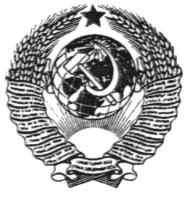 ГОСУДАРСТВЕННЫЙ СТАНДАРТ СОЮЗА ССРЦЕМЕНТЫ.МЕТОД ОПРЕДЕЛЕНИЯ ВОДООТДЕЛЕНИЯГОСТ 310.6-85ИЗДАТЕЛЬСТВО СТАНДАРТОВМОСКВАГОСУДАРСТВЕННЫЙ СТАНДАРТ СОЮЗА ССРЦЕМЕНТЫМетоды определения водоотделения			 ГОСТ 				310.6-85Cements. Method of water separation determinationДата введения 01.01.86Настоящий стандарт распространяется на цементы, для которых установлены требования по водоотделению, и устанавливает метод определения этого показателя.1. АППАРАТУРАФарфоровый стакан вместимостью 1 л. Металлический шпатель. Весы квадрантные ВЛКТ-2 кг-М.Градуированный стеклянный цилиндр вместимостью 500 мл по ГОСТ 1770.2. ПРОВЕДЕНИЕ ИСПЫТАНИЯ2.1. Общие условия проведения испытания и точность отвешивания материалов должны соответствовать требованиям ГОСТ 310.1.2.2. Отвешивают 350 г цемента и 350 г воды. Воду выливают в фарфоровый стакан, затем в стакан в течение 1 мин высыпают навеску цемента, непрерывно перемешивая содержимое металлическим шпателем. Полученное цементное тесто перемешивают еще 4 мни и осторожно переливают в градуированный цилиндр. Цилиндр с цементным тестом ставят на стол и тотчас же отсчитывают объем цементного теста. В течение всего времени испытаний цилиндр должен стоять неподвижно и не подвергаться толчкам и встряхиванием.Объем осевшего цементного теста (в мл) отмечают через 2 ч после первого отсчета и через каждые 30 мин при дальнейших наблюдениях. При совпадении двух последних отсчетов дальнейшее наблюдение прекращают, а содержимое цилиндра выливают.3. ОБРАБОТКА РЕЗУЛЬТАТОВ3.1. Коэффициент водоотделения (объемный) (Кв) в процентах вычисляют по формуле,где   а - первоначальный объем цементного теста, см3;в - объем осевшего цементного теста, см3.Производят два параллельных определения. Водоотделение определяют как среднее из двух определений. Отклонение в результатах параллельных определений не должно превышать 1 %.ИНФОРМАЦИОННЫЕ ДАННЫЕ1. РАЗРАБОТАН Министерством промышленности строительных материалов СССРГосударственным комитетом СССР   по делам строительства Министерством энергетики и электрификации СССРРАЗРАБОТЧИКИН. П. Штейерт; М. А. Астахова, канд. техн. наук; 3. Б. Энтин, канд. техн. наук; В. П. Рязин, канд. техн. наук; Л. А. Малинина, д-р техн. наук; Л. С. Клюева, канд. техн. наук (руководители темы); Б. И. Подобрянская; Л. С. Гейдарова; Л. А. Левейкес; Е. Т. Яшина; М. И. Бруссер, канд. техн. наук; И. А. Комарова; Ю. М. Милянцевич; В. Б. Судаков, канд. техн. наук; Ц. Г. Гинзбург, канд. техн. наук; А. А. Борисов, канд. техн. наук; Н. Е. Микиртумова2. ВНЕСЕН Министерством промышленности строительных материалов СССРУТВЕРЖДЕН И ВВЕДЕН В ДЕЙСТВИЕ   Постановлением Государственного   комитета СССР по делам строительства от 26.02.85 № 193. ВВЕДЕН ВПЕРВЫЕ4. ССЫЛОЧНЫЕ НОРМАТИВНО-ТЕХНИЧЕСКИЕ ДОКУМЕНТЫ5. Переиздание. Ноябрь 1992 г.Обозначение НТД, на который дана ссылкаНомер пунктаГОСТ 310.1-762.1ГОСТ 1770-741